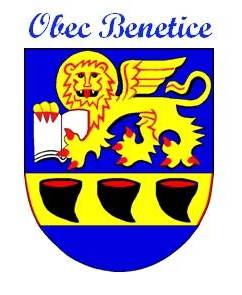 4/194Usnesení ze zasedání zastupitelstva obceMísto konání: budova OÚ BeneticeDne 26.6.2020Zahájení 18:00 hod. Přítomni: Vostalová J., Novotný R., Krejčí K., Vostal J., Valík M., Vodová P.Hosté : Herbrichová M.Plnění usnesení z minulého ZO.ZO schválilo: Povolení výjimky z počtu žáků ve třídě na ZŠ Benetice pro školní rok 2020/2021.Pro 6, proti 0 hlasůZO schválilo Žádost o vyjádření ke stavbě firmě VM REKOSTAV, s.r.o a následnou smlouvu o smlouvě budoucí s firmou E-ON Distribuce, a.s., č. smlouvy : 1030059283/001.Pro 6, proti 0 hlasůZO schválilo ukončení Dohody o pracovní činnosti s p. Olgou Novotnou.Pro 6, proti 0 hlasůZO schválilo osvobození od poplatků výpisů ze systému CzechPoint.Pro 6, proti 0 hlasůUkončeno v 18:30 hod.Zapsal: Vostal JanOvěřil: Krejčí Karel            Vodová Petra